Fake News : art, fiction, mensongesRéalisation : Fondation EDF – Clemi (2021)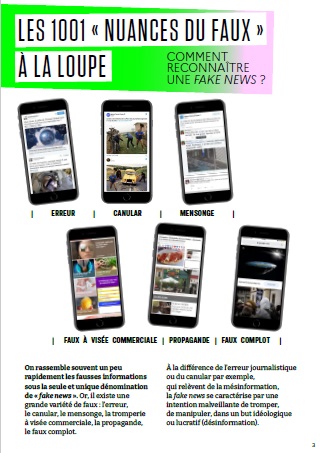 Accompagnement :Un webinaire de formation pour s’approprier les objectifs de l’exposition : https://youtu.be/871tweYaALs Le dossier pédagogique de l’exposition : https://www.clemi.fr/fileadmin/user_upload/Fake_news/Dossier_Expo_Fake_News_OK4.pdfPublic ciblé :A partir de 12 ansNombre de panneaux : 12Types de panneaux : Bâche blanche 440 gOrientation :PortraitDimensions : 42,0 x 59,4 cmMode d’accrochage : Œillet